Informatiebrochure en aanmeldingsformulier Security of Supply, NL-DPAS en de Code of ConductNederland en de VS hebben in 2002 een Declaration of Principles (DoP) ondertekend. De DoP is een intentieverklaring voor betere materieelsamenwerking, research & development, wederzijdse toegang tot elkaars defensiemarkten en verbeteringen op het gebied van informatie-uitwisseling en informatiebeveiliging en export procedures, met de daarbij behorende wederzijdse garanties ten aanzien van (industrie)veiligheid.In het kader van de DoP zijn Amerikaanse en de Nederlandse overheid in 2005 een MOU overeengekomen die beschrijft dat bedrijven aangesloten bij een Security of Supply (SOS) Code of Conduct waar mogelijk gehoor zullen geven aan verzoeken om met prioriteit diensten of producten over en weer te leveren. Voor de defensieorganisaties van beide landen bieden deze afspraken meer zekerheid (vooral in geval van oplopende geopolitieke spanningen of crisis) dat zij voorrang krijgen bij de levering van goederen en diensten, waarbij het uitgangspunt geldt dat de supply chain intact blijft. Voor bedrijven is deze regeling aantrekkelijk omdat zij in het geval zij de Code of Conduct onderschrijven, beduidend meer kans maken op het verkrijgen van defensieopdrachten dan bedrijven die zich niet aan dit SOS-arrangement willen binden. Waar de VS al bij het aangaan van de het MOU in 2005 als centraal element van hun SOS-regelgeving over een eigen wettelijk vastgelegde Defense Priorities and Allocations System (DPAS) beschikten, is in Nederland - als product van samenwerking tussen EZK, Defensie en de NIDV - nu iets vergelijkbaars in het leven geroepen, de NL-DPAS met als concrete beschrijving de Code of Conduct (CoC). De NL-DPAS is het mechanisme tussen de Nederlandse regering en Nederlandse bedrijven om prioriteitsondersteuning door Nederlandse bedrijven aan programma's van het Amerikaanse ministerie van Defensie te vergemakkelijken door tijdige, effectieve en efficiënte levering van industriële producten en materialen. De CoC is de concrete uitwerking van de NL-DPAS en beschrijft onder welke voorwaarden een bedrijf zich kan verbinden aan de NL-DPAS. Daarnaast beschrijft de CoC welke rechten een bedrijf kan ontlenen aan de NL-DPAS, maar ook welke plichten ondertekening van de CoC met zich meebrengt. Ondertekening van de CoC levert Nederlandse bedrijven een voorkeurspositie op bij het meedingen naar defensieopdrachten die worden uitgeschreven door de Amerikaanse overheid of naar (sub)contracten die worden aangeboden door (Amerikaanse) bedrijven omdat deze deelname een ‘keurmerk van leveringsbetrouwbaarheid’ oplevert. Deelname aan NL-DPASDoor middel van het invullen van het bijgevoegde formulier kan een Nederlands bedrijf zich aansluiten bij de NL-DPAS. Na acceptatie van de aanmelding door het Ministerie van Economische Zaken en Klimaat, zal de aanmelding door worden gegeven aan het Amerikaanse Department of Defense (DoD). DoD zal de aanmeldingen in een database opnemen en deze ook op zijn website publiceren. Bij een verzoek voor een prioriteitslevering zal het DoD of een Amerikaans defensiebedrijf eerst deze lijst raadplegen en vervolgens in contact treden met het Nederlandse bedrijf. Het Nederlandse bedrijf is te allen tijde vrij om niet in te gaan op het prioritaire leveringsverzoek. Meerkosten samenhangend met prioritaire levering worden in beginsel door de Amerikaanse opdrachtgever volledig vergoed omdat het uitgangspunt geldt dat er geen verlies zal ontstaan voor het deelnemende bedrijf. Ook is bepaald dat bij een eventuele gelijktijdige vraag van Nederland en de VS voor een levering van hetzelfde product en/of materiaal de Nederlandse vraag dan voorrang krijgt.Gezien het feit dat de Amerikaanse defensiemarkt de grootste en meest beschermde ter wereld is, is het voor Nederlandse bedrijven voordelig om middels de deelname aan de NL-DPAS zich te voorzien van een etiket ‘leveringsbetrouwbaar’ en hiermee een zekere preferentie voor markttoegang te verwerven. Deze NL-DPAS is interessant voor grotere bedrijven die reeds zaken doen op de Amerikaanse markt, maar ook voor kleinere bedrijven en bedrijven die ambities hebben om mee te werken aan Amerikaanse defensiesystemen.De CoC beschrijft alleen het mechanisme voor het tot stand doen komen van een prioritair leveringsverzoek. Deelnemende bedrijven zullen na instemming van een prioritair leveringsverzoek, zelf de juiste contractuele condities met de Amerikaanse opdrachtgever tot stand moeten brengen. Als er tijdens de fase van het tot stand komen van een prioritair leveringsverzoek een geschil ontstaat, dan zal de Nederlandse overheid op verzoek van het deelnemende bedrijf door middel van een bemiddelingspoging samen met de Amerikaanse overheid hiervoor een oplossing proberen te vinden. Indien er bij de uitvoering van de leveringsvraag onder de door het bedrijf en de Amerikaanse opdrachtgever afgesloten leveringscontracten een geschil ontstaat dan kan de Nederlandse overheid daarbij geen ondersteuning verlenen. Frequently Asked QuestionsWaarom zou ik me aanmelden?Aanmelding zorgt ervoor dat mijn bedrijfsgegevens bekend worden bij het Amerikaanse Ministerie van Defensie en dat bij het zoeken naar een oplossing voor een urgente levering van producten en materialen in bijvoorbeeld een noodsituatie in de VS eerst de bedrijven in deze database worden benaderd. Ook zal in reguliere overleggen tussen de Nederlandse overheid en de Amerikaanse overheid in het kader van de DoP aandacht gevraagd worden voor de NL-DPAS deelnemers.Hoe meld ik me aan?Vul het formulier in, onderteken dit rechtsgeldig en stuur dit samen met een uittreksel van de Kamer van Koophandel naar het Ministerie van Economische Zaken en Klimaat naar het adres op het formulier. Binnen 8 weken na ontvangst zal het Ministerie van Economische Zaken en Klimaat de aanvrager laten weten of de aanvraag geaccepteerd is en zal de gegevens van de aanvrager doorgeven aan de Amerikaanse overheid, de US Defense Procurement Authority.Ik krijg een verzoek tot een prioritaire levering, wat nu?Op het moment dat uw bedrijf benaderd wordt voor een prioritaire levering verwijst u de potentiële Amerikaanse opdrachtgever naar de CoC. Ook stelt u het Ministerie van Economische Zaken en Klimaat op de hoogte van de Amerikaanse vraag. 
U heeft te allen tijde het recht om de vraag voor een prioritaire levering te weigeren. Dit zal geen consequenties hebben voor verdere deelname aan de NL-DPAS. Er geldt het uitgangspunt dat het deelnemend bedrijf geen verlies zal leiden op het moment dat ingegaan wordt op bij het uitvoeren van een prioritaire leveringsverzoek. Indien geen overeenstemming kan worden bereikt met de vragende partij (US Government of US industrie) over een adequate vergoeding van extrakosten en meerkosten en daarbij de situatie ontstaat dat er verlies dreigt geleden te worden, dan kan het deelnemende bedrijf de vraag voor een prioritaire levering weigeren. Daarnaast kan het deelnemende bedrijf een prioritaire leveringsverzoek zonder consequenties weigeren als door deze vraag de relaties met bestaande klanten in gevaar komen. 
Indien uw bedrijf (bijvoorbeeld wegens bovenstaande redenen) niet in staat is om aan een een prioritaire leveringsverzoek te voldoen, dan stelt u de Commissaris Militaire Productie (CMP) hiervan onmiddellijk op de hoogte en verstrekt u de CMP alternatieve voorstellen om wel aan het prioriteitsverzoek te voldoen, met voorwaarden die de Amerikaanse tegenpartij redelijkerwijs kan accepteren, inclusief de kosten voor het implementeren van dergelijke voorstellen.Als er tijdens deze fase van het tot stand komen van een prioritair leveringsverzoek onenigheid of een geschil ontstaat, dan zal de Nederlandse overheid hierover een bemiddelingspoging richting de Amerikaanse overheid uitvoeren. Het primaire aanspreekpunt bij de communicatie tussen de Nederlandse overheid en de Amerikaanse overheid zal de Materiaal Attache zijn van de Nederlandse Ambassade in Washington. U bent echter zelf verantwoordelijk voor het afsluiten van een (commercieel) contract met de Amerikaanse opdrachtgever voor de levering van de producten en/of materialen en u bent daarmee zelf verantwoordelijk voor het opstellen en accepteren van de contractuele condities en clausules. In het geval dat over deze (commerciële) contracten onenigheid of een geschil ontstaat bijvoorbeeld bij het uitvoeren van de werkzaamheden dan kan de Nederlandse overheid hierover geen bemiddelende rol richting de Amerikaanse overheid starten en uitvoeren.APPLICATIONThe below mentioned Dutch company herewith applies for participation in the Code of Conduct between the Ministry of Defense of The Netherlands, the Ministry of Economic Affairs and Climate Policy and the NIDV Foundation of Dutch Defense and Security Industries signed in The Hague on 9 April 2021:declares that upon acceptance of this application it has received, read and understood the provisions of the said Code of Conductdeclares that upon acceptance of this application it shall comply with the provisions  of the said Code of Conductdeclares that in accordance to the tenor of the said Code of Conduct, the applicant shall indemnify the Netherlands government from any potential liability which could be generated by applying to said Code of Conductdeclares that the provided information is correctdeclares that the company’s location is in The Netherlands and the company is subjected to The Netherlands’ lawdeclares that the representative of said company is authorized to act on behalf of the applicant companyBy signing this application, the applicant declares to the terms herein and applies to participate in the said Code of Conduct.The applicant companyCompany name: Number of Netherlands Chamber of Commerce:Address:Name of authorized representative:Signature:PoC in Code of Conduct related questions:name and title:address:e-mail:telephone:mobile:fax:Brief company introductionApplicant 's main area of business, product/service portfoliosApplicant 's prior or on-going business with the US Department of Defense or its contractorsOther relevant informationExcerpt of the companies registration at the Netherlands Chamber of CommerceAnnex: Code of Conduct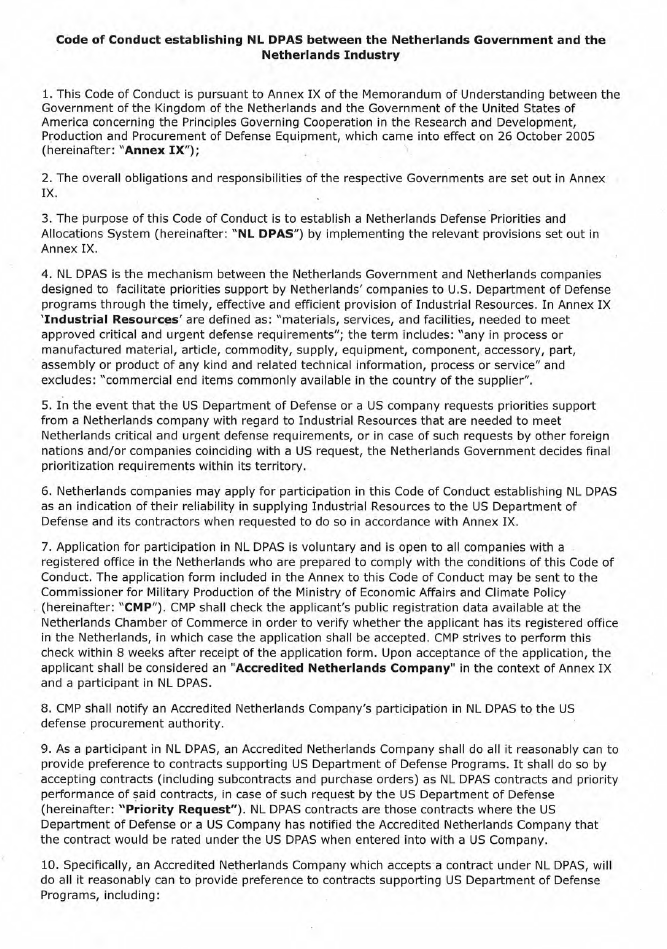 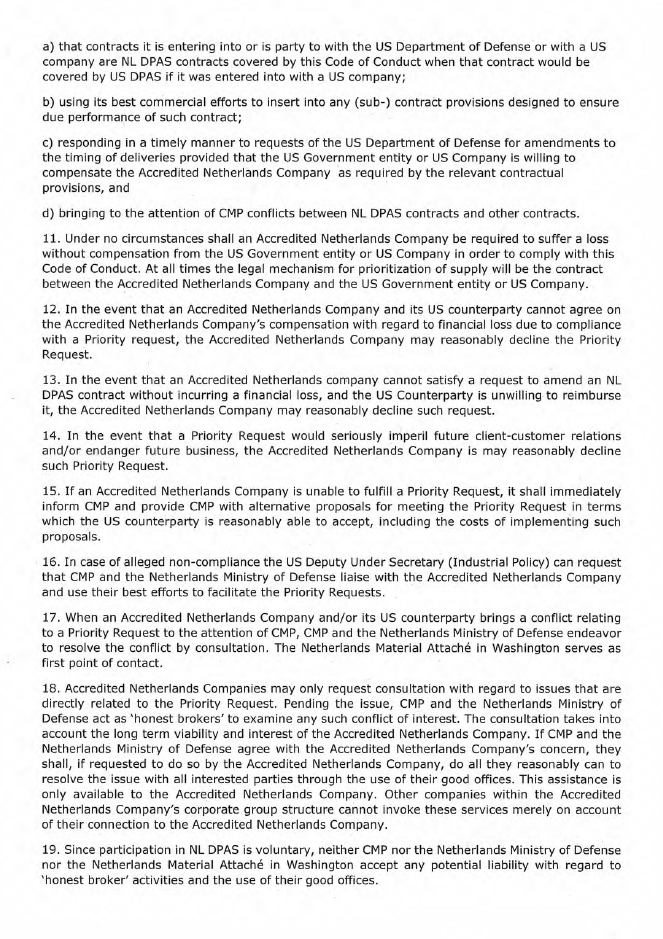 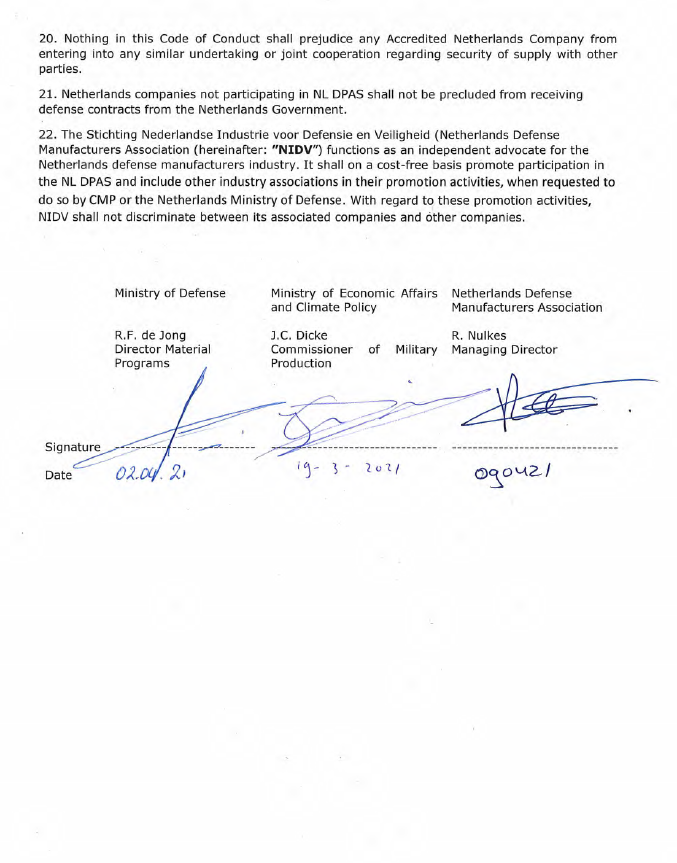 About this formUse this form to apply for participation in the code of conduct under the NL DPAS (Defense Priorities & Allocations System)The form can be submitted to CMP@minezk.nlPlease state in the subject “Application to the CoC of the NL-DPAS”Only complete filled out application forms, including signatures and obligatory appendices, will be taken into considerationThe submitted data will be shared with US DoD with regard to the NL-DPAS only. Data will be processed according to the General Data Protection Regulation (GDPR/AGV) and according to the Ministry of Economic Affairs and Climate Policy privacy policy.Application FormCode of Conduct of the NL-DPASNL DPAS is the mechanism between the Netherlands Government and Netherlands companies designed to  facilitate priorities support by Netherlands’ companies to U.S. Department of Defense programs through the timely, effective and efficient provision of Industrial ResourcesMinistry of Economic Affairs and Climate PolicyCommissariat Military ProductionBezuidenhoutseweg 73Postbus 204012500 EK Den Haagcmp@minezk.nl